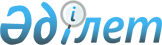 Об утверждении Плана мероприятий по подготовке и проведению международной конференции "Казахстан в глобальной экономике: проблемы, возможности и пути продвижения" 5 мая 2006 года в городе АстанеРаспоряжение Премьер-Министра Республики Казахстан от 3 мая 2006 года N 115-p



      В целях обеспечения эффективной подготовки и проведения международной конференции "Казахстан в глобальной экономике: проблемы, возможности и пути продвижения" 5 мая 2006 года в городе Астане:



      1. Утвердить прилагаемый План мероприятий по подготовке и проведению международной конференции "Казахстан в глобальной экономике: проблемы, возможности и пути продвижения" 5 мая 2006 года в городе Астане (далее - План).



      2. Центральным исполнительным органам, иным государственным органам и заинтересованным организациям Республики Казахстан принять меры по выполнению мероприятий, предусмотренных Планом.



      3. Министерству экономики и бюджетного планирования Республики Казахстан в установленном законодательством Республики Казахстан порядке совместно с акционерным обществом "Центр маркетингово-аналитических исследований" обеспечить выполнение мероприятий, предусмотренных соответствующими пунктами Плана.



      4. Контроль за выполнением Плана возложить на Министерство экономики и бюджетного планирования Республики Казахстан.


      Премьер-Министр





Утвержден             



распоряжением Премьер-Министра 



Республики Казахстан      



от 3 мая 2006 года N 115-p   


План мероприятий




по подготовке и проведению международной конференции "Казахстан




в глобальной экономике: проблемы, возможности и пути продвижения"




5 мая 2006 года в городе Астане


					© 2012. РГП на ПХВ «Институт законодательства и правовой информации Республики Казахстан» Министерства юстиции Республики Казахстан
				

N п/п



Мероприятие



Сроки




испол-




нения



Ответственные исполнители



1



2



3



4


1

Формирование состава



участников международной



конференции "Казахстан в



глобальной экономике:



проблемы, возможности и



пути продвижения" (далее -



конференция)

До 3 мая

Министерство экономики и



бюджетного планирования



Республики Казахстан

2

Приглашение участников



конференции

До 3 мая

Министерство экономики и



бюджетного планирования



Республики Казахстан,



Министерство иностранных дел



Республики Казахстан

3

Бронирование и оплата зала



в гостинице "Okan



Intercontinental" для



проведения конференции

До 3 мая

Министерство экономики и



бюджетного планирования



Республики Казахстан,



акционерное общество "Центр



маркетингово-аналитических



исследований"

4

Бронирование и оплата мест размещения



зарубежных участников



конференции в гостиницах



города Астаны

До 3 мая

Министерство экономики и



бюджетного планирования



Республики Казахстан,



акционерное общество "Центр маркетингово-аналитических



исследований"

5

Привлечение иностранных



консультантов для участия



в конференции

До 3 мая

Министерство экономики и



бюджетного планирования



Республики Казахстан,



акционерное общество "Центр



маркетингово-аналитических



исследований"

6

Подготовка пресс-релиза



конференции, приглашение



прессы

До 3 мая

Министерство экономики и



бюджетного планирования



Республики Казахстан

7

Подготовка проектов



тезисов основных 



докладчиков конференции

До 3 мая

Основные докладчики,



Министерство экономики и 



бюджетного планирования



Республики Казахстан

8

Подготовка видео- и раздаточных материалов к конференции

До 3 мая

Министерство экономики и



бюджетного планирования



Республики Казахстан,



акционерное общество "Центр 



маркетингово-аналитических



исследований", некоммерческое



акционерное общество



"Телерадикомплекс Президента



Республики Казахстан"

9

Встреча в аэропорту и



размещение зарубежных



участников конференции в 



гостиницах города Астаны

4 мая

Министерство экономики и



бюджетного планирования 



Республики Казахстан,



Министерство иностранных дел 



Республики Казахстан,



акционерное общество "Центр



маркетингово-аналитических



исследований"

10

Проведение конференции в



соответствии с программой

5 мая

Министерство экономики и



бюджетного планирования



Республики Казахстан,



заинтересованные государственные органы



Республики Казахстан,



акционерное общество "Центр



маркетингово-аналитических



исследований"

11

Организация кофе-брейков,



обеда в перерывах



конференции и ужина после



ее завершения

5 мая

Министерство экономики и



бюджетного планирования



Республики Казахстан,



акционерное общество "Центр 



маркетингово-аналитических



исследований"

12

Организация и проведение



экскурсии по городу



Астане, проводов



зарубежных участников



конференции

6 мая

Министерство экономики и



бюджетного планирования



Республики Казахстан,



Министерство иностранных дел



Республики Казахстан,



акционерное общество "Центр



маркетингово-аналитических



исследований"
